Об избрании представителя СоветаБольшетиганского сельского поселенияв Совет Алексеевскогомуниципального района В соответствии с Федеральным законом от 06.10.2003 № 131-ФЗ «Об общих принципах организации местного самоуправления  в Российской Федерации», Законом Республики Татарстан от 28.07.2004 № 45-ЗРТ «О местном самоуправлении в Республики Татарстан», Уставом муниципального образования Большетиганское сельское поселение Алексеевского муниципального района Республики Татарстан и по результатам тайного голосованияСовет Большетиганского сельского поселения решил:1. Избрать представителем Совета Большетиганского сельского поселения в Совет Алексеевского муниципального района Валиева Марата Шамиловича, депутата от   избирательного округа № 7.2. Разместить настоящее решение на официальном сайте Поселения на Портале муниципальных образований Республики Татарстан и на «Официальном   портале правовой информации Республики Татарстан» в информационной-телекоммуникационной сети «Интернет».Глава Большетиганскогосельского поселения                                                                             Р.А.Зарипов	СОВЕТ БОЛЬШЕТИГАНСКОГОСЕЛЬСКОГО ПОСЕЛЕНИЯАЛЕКСЕЕВСКОГО МУНИЦИПАЛЬНОГО РАЙОНАРЕСПУБЛИКИ ТАТАРСТАН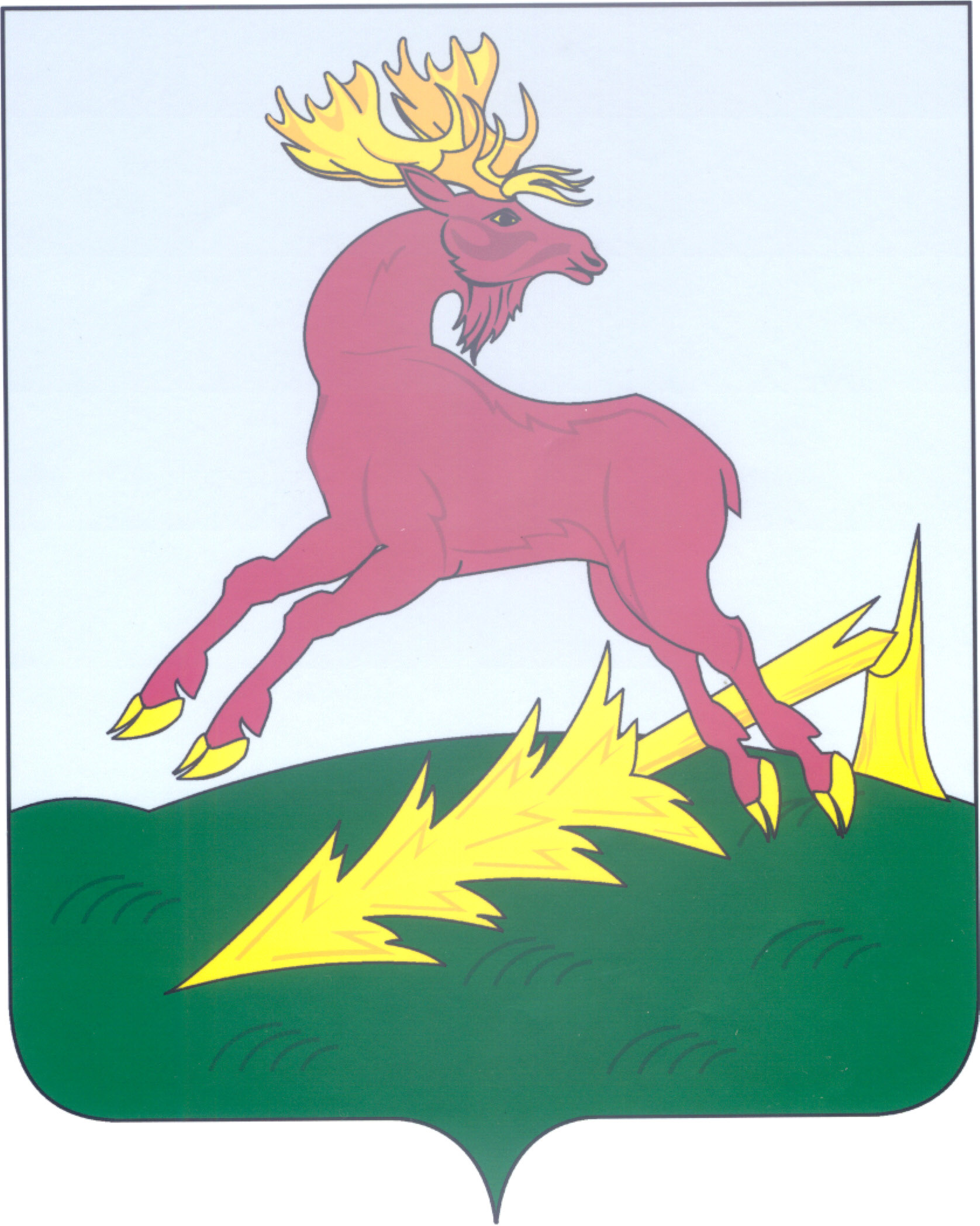 ТАТАРСТАН РЕСПУБЛИКАСЫАЛЕКСЕЕВСКМУНИЦИПАЛЬ РАЙОНЫНЫҢЗУР ТИГӘНӘЛЕ АВЫЛ ҖИРЛЕГЕ СОВЕТЫРЕШЕНИЕ17.09.2015с.Большие ТиганыКАРАР№ 1